CONSEIL SYNDICALLA PROUE I8-9 bd François Blancho44200 NANTES 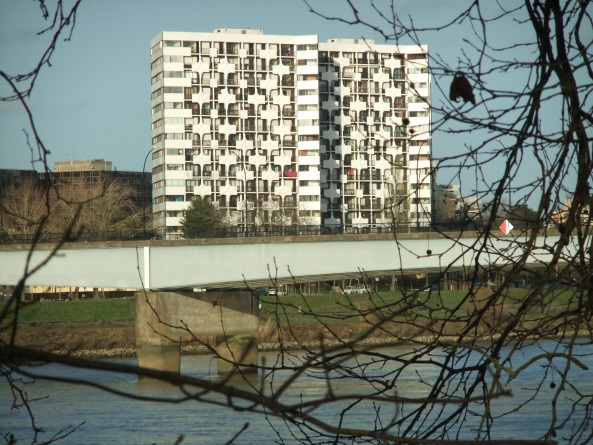 Compte-rendu de laRéunion du 04 octobre 2021.Le conseil syndical s’est réuni le 04 octobre à La PROUE 1.
Etaient présents : 
Madame MARUGAN.
Messieurs : BIARD, LEMARCHAND, PIARD.Absent excusé :M. Guy LENEN. Présence : de Mme Michelle CHAUSSIN, gestionnaire de la copropriété.

Suite de l’AGS du 30 juin :               
 
Remplacement des menuiseries privatives :
Les copropriétaires désirant changer leurs menuiseries doivent s’inscrire sur un des 2 tableaux de planning, N° 8 ou N° 9, pour le passage de la société ARNOLD.  
Les tableaux sont dans le SAS entre le N° 8 et N°9.
Merci de le faire le plus vite possible.
Les copropriétaires désirant emprunter doivent renvoyer au plus vite le bulletin d'adhésion à l'emprunt collectif et le mandat de prélèvement, en notant la somme désirée.
Eventuellement l’état patrimonial pour ceux qui empruntent plus de 47500 €.Pour la demande de préfinancement, il faut envoyer un courriel ou prévenir NEXITY qui adressera la liste à Mme LAURENT de SOLIHA.
NEXITY va envoyer un courrier pour vous prévenir du 1er appel de fond du 15 octobre. 
Suivi de la gestion et de l’entretien de l’immeuble :
A venir :
Pour joindre le conseil :
par courrier : boîte aux lettres du conseil
par mail : proue1@numericable.fr                                                                                                       Pour le conseil syndical
                                                                                                        William LEMARCHAND.
                                                                   
                            
                                                                                                            
                                                                                                                         
                                                     13/09/2021Réunion du CS.15/09/2021Nettoyage des encombrants pour pouvoir effectuer une dératisation par l’entreprise HLO.16/09/2021Passage de la société HLO pour la dératisation des encombrants et garages.16/09/2021Passage KONE réparation boutons ascenseursCommandés20/09/2021Réunion du CS chez NEXITY avec M GUILLET pour mettre en place le recensement des menuiseries ainsi que lancer le permis de construire vu que le délai de carence de 2 mois est passé.21/09/2021Réception des tables de piquenique.Elles seront installées au printemps 2022.23/09/2021Mme CHAUSSIN, NEXITY a contacté la société ARNOLD pour qu’elle face au plus vite le recensement des menuiseries à changer.23/09/2021Renforcement de la porte des vélos au N°9 par la société CHRONOFERM.Entretien, taille des espaces verts par l’entreprise Beautemps.Mise en route du chauffage en fonction des températures et en accord avec la Proue2.